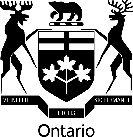 No de CAUSE DU TOAT :No de CAUSE DU TOAT :No de CAUSE DU TOAT :No de CAUSE DU TOAT :No de CAUSE DU TOAT :No de CAUSE DU TOAT :No de CAUSE DU TOAT :No de CAUSE DU TOAT :No de CAUSE DU TOAT :No de CAUSE DU TOAT :No de CAUSE DU TOAT :No de CAUSE DU TOAT :No de CAUSE DU TOAT :No de CAUSE DU TOAT :No de CAUSE DU TOAT :No de CAUSE DU TOAT :No de CAUSE DU TOAT :No de CAUSE DU TOAT :No de CAUSE DU TOAT :No de CAUSE DU TOAT :No de CAUSE DU TOAT :No de CAUSE DU TOAT :No de CAUSE DU TOAT :No de CAUSE DU TOAT :No de CAUSE DU TOAT :No de CAUSE DU TOAT :No de CAUSE DU TOAT :No de CAUSE DU TOAT :No de CAUSE DU TOAT :No de CAUSE DU TOAT :No de CAUSE DU TOAT :No de CAUSE DU TOAT :INSTANCE INTRODUITE SOUS LE RÉGIME DEINSTANCE INTRODUITE SOUS LE RÉGIME DEINSTANCE INTRODUITE SOUS LE RÉGIME DEINSTANCE INTRODUITE SOUS LE RÉGIME DEINSTANCE INTRODUITE SOUS LE RÉGIME DEINSTANCE INTRODUITE SOUS LE RÉGIME DEINSTANCE INTRODUITE SOUS LE RÉGIME DEINSTANCE INTRODUITE SOUS LE RÉGIME DEINSTANCE INTRODUITE SOUS LE RÉGIME DEINSTANCE INTRODUITE SOUS LE RÉGIME DEINSTANCE INTRODUITE SOUS LE RÉGIME DEINSTANCE INTRODUITE SOUS LE RÉGIME DEINSTANCE INTRODUITE SOUS LE RÉGIME DEINSTANCE INTRODUITE SOUS LE RÉGIME DEINSTANCE INTRODUITE SOUS LE RÉGIME DEINSTANCE INTRODUITE SOUS LE RÉGIME DE(Préciser la loi et la ou les dispositions sous le régime desquelles l’instance a été introduite)(Préciser la loi et la ou les dispositions sous le régime desquelles l’instance a été introduite)(Préciser la loi et la ou les dispositions sous le régime desquelles l’instance a été introduite)(Préciser la loi et la ou les dispositions sous le régime desquelles l’instance a été introduite)(Préciser la loi et la ou les dispositions sous le régime desquelles l’instance a été introduite)(Préciser la loi et la ou les dispositions sous le régime desquelles l’instance a été introduite)(Préciser la loi et la ou les dispositions sous le régime desquelles l’instance a été introduite)(Préciser la loi et la ou les dispositions sous le régime desquelles l’instance a été introduite)(Préciser la loi et la ou les dispositions sous le régime desquelles l’instance a été introduite)(Préciser la loi et la ou les dispositions sous le régime desquelles l’instance a été introduite)(Préciser la loi et la ou les dispositions sous le régime desquelles l’instance a été introduite)(Préciser la loi et la ou les dispositions sous le régime desquelles l’instance a été introduite)(Préciser la loi et la ou les dispositions sous le régime desquelles l’instance a été introduite)(Préciser la loi et la ou les dispositions sous le régime desquelles l’instance a été introduite)(Préciser la loi et la ou les dispositions sous le régime desquelles l’instance a été introduite)(Préciser la loi et la ou les dispositions sous le régime desquelles l’instance a été introduite)(Préciser la loi et la ou les dispositions sous le régime desquelles l’instance a été introduite)(Préciser la loi et la ou les dispositions sous le régime desquelles l’instance a été introduite)(Préciser la loi et la ou les dispositions sous le régime desquelles l’instance a été introduite)(Préciser la loi et la ou les dispositions sous le régime desquelles l’instance a été introduite)Partie(s) requérante(s)/appelante(s) :Partie(s) requérante(s)/appelante(s) :Partie(s) requérante(s)/appelante(s) :Partie(s) requérante(s)/appelante(s) :Partie(s) requérante(s)/appelante(s) :Partie(s) requérante(s)/appelante(s) :Partie(s) requérante(s)/appelante(s) :Partie(s) requérante(s)/appelante(s) :Partie(s) requérante(s)/appelante(s) :Partie(s) requérante(s)/appelante(s) :Partie(s) requérante(s)/appelante(s) :Partie(s) requérante(s)/appelante(s) :Partie(s) requérante(s)/appelante(s) :Objet :Objet :Objet :Objet :Objet :Objet :Objet :Objet :Objet :Objet :Objet :Objet :Objet :Adresse ou description de la propriété :Adresse ou description de la propriété :Adresse ou description de la propriété :Adresse ou description de la propriété :Adresse ou description de la propriété :Adresse ou description de la propriété :Adresse ou description de la propriété :Adresse ou description de la propriété :Adresse ou description de la propriété :Adresse ou description de la propriété :Adresse ou description de la propriété :Adresse ou description de la propriété :Adresse ou description de la propriété :Municipalité :Municipalité :Municipalité :Municipalité :Municipalité :Municipalité :Municipalité :Municipalité :Municipalité :Municipalité :Municipalité :Municipalité :Municipalité :Numéro de dossier/référence de la municipalité :Numéro de dossier/référence de la municipalité :Numéro de dossier/référence de la municipalité :Numéro de dossier/référence de la municipalité :Numéro de dossier/référence de la municipalité :Numéro de dossier/référence de la municipalité :Numéro de dossier/référence de la municipalité :Numéro de dossier/référence de la municipalité :Numéro de dossier/référence de la municipalité :Numéro de dossier/référence de la municipalité :Numéro de dossier/référence de la municipalité :Numéro de dossier/référence de la municipalité :Numéro de dossier/référence de la municipalité :Numéro de cause du TOAT :Numéro de cause du TOAT :Numéro de cause du TOAT :Numéro de cause du TOAT :Numéro de cause du TOAT :Numéro de cause du TOAT :Numéro de cause du TOAT :Numéro de cause du TOAT :Numéro de cause du TOAT :Numéro de cause du TOAT :Numéro de cause du TOAT :Numéro de cause du TOAT :Numéro de cause du TOAT :Numéro de dossier du TOAT :Numéro de dossier du TOAT :Numéro de dossier du TOAT :Numéro de dossier du TOAT :Numéro de dossier du TOAT :Numéro de dossier du TOAT :Numéro de dossier du TOAT :Numéro de dossier du TOAT :Numéro de dossier du TOAT :Numéro de dossier du TOAT :Numéro de dossier du TOAT :Numéro de dossier du TOAT :Numéro de dossier du TOAT :Intitulé de la cause du TOAT :Intitulé de la cause du TOAT :Intitulé de la cause du TOAT :Intitulé de la cause du TOAT :Intitulé de la cause du TOAT :Intitulé de la cause du TOAT :Intitulé de la cause du TOAT :Intitulé de la cause du TOAT :Intitulé de la cause du TOAT :Intitulé de la cause du TOAT :Intitulé de la cause du TOAT :Intitulé de la cause du TOAT :Intitulé de la cause du TOAT :Affidavit déposé au nom de :Affidavit déposé au nom de :Affidavit déposé au nom de :Affidavit déposé au nom de :Affidavit déposé au nom de :Affidavit déposé au nom de :Affidavit déposé au nom de :Affidavit déposé au nom de :Affidavit déposé au nom de :Affidavit déposé au nom de :Affidavit déposé au nom de :Affidavit déposé au nom de :Affidavit déposé au nom de :AFFIDAVIT DEAFFIDAVIT DEAFFIDAVIT DEAFFIDAVIT DEAFFIDAVIT DEAFFIDAVIT DEAFFIDAVIT DEAFFIDAVIT DEAFFIDAVIT DE(nom)(nom)(nom)(nom)(nom)(nom)(nom)(nom)(nom)(nom)(nom)(nom)(nom)(nom)(nom)(nom)(nom)(nom)(nom)(nom)(nom)(nom)(nom)(nom)(nom)(nom)(nom)Je soussigné(e)Je soussigné(e)Je soussigné(e)Je soussigné(e)Je soussigné(e)Je soussigné(e)Je soussigné(e)(nom et prénom du (de la) déposant(e))(nom et prénom du (de la) déposant(e))(nom et prénom du (de la) déposant(e))(nom et prénom du (de la) déposant(e))(nom et prénom du (de la) déposant(e))(nom et prénom du (de la) déposant(e))(nom et prénom du (de la) déposant(e))(nom et prénom du (de la) déposant(e))(nom et prénom du (de la) déposant(e))(nom et prénom du (de la) déposant(e))(nom et prénom du (de la) déposant(e))(nom et prénom du (de la) déposant(e))(nom et prénom du (de la) déposant(e))(nom et prénom du (de la) déposant(e))(nom et prénom du (de la) déposant(e))(nom et prénom du (de la) déposant(e))(nom et prénom du (de la) déposant(e))(nom et prénom du (de la) déposant(e))(nom et prénom du (de la) déposant(e))(nom et prénom du (de la) déposant(e))(nom et prénom du (de la) déposant(e))(nom et prénom du (de la) déposant(e))(nom et prénom du (de la) déposant(e))(nom et prénom du (de la) déposant(e))(nom et prénom du (de la) déposant(e))(nom et prénom du (de la) déposant(e))(nom et prénom du (de la) déposant(e))(nom et prénom du (de la) déposant(e))(nom et prénom du (de la) déposant(e))(nom et prénom du (de la) déposant(e))(nom et prénom du (de la) déposant(e))(nom et prénom du (de la) déposant(e))(nom et prénom du (de la) déposant(e))(nom et prénom du (de la) déposant(e))(nom et prénom du (de la) déposant(e))dedede, , , , , (ville, municipalité, etc.)(ville, municipalité, etc.)(ville, municipalité, etc.)(ville, municipalité, etc.)(ville, municipalité, etc.)(ville, municipalité, etc.)(ville, municipalité, etc.)(ville, municipalité, etc.)(ville, municipalité, etc.)(ville, municipalité, etc.)(ville, municipalité, etc.)(ville, municipalité, etc.)(ville, municipalité, etc.)(ville, municipalité, etc.)(ville, municipalité, etc.)(ville, municipalité, etc.)(ville, municipalité, etc.)(ville, municipalité, etc.)(ville, municipalité, etc.)(comté, district, municipalité régionale, etc.)(comté, district, municipalité régionale, etc.)(comté, district, municipalité régionale, etc.)(comté, district, municipalité régionale, etc.)(comté, district, municipalité régionale, etc.)(comté, district, municipalité régionale, etc.)(comté, district, municipalité régionale, etc.)(comté, district, municipalité régionale, etc.)(comté, district, municipalité régionale, etc.)(comté, district, municipalité régionale, etc.)(comté, district, municipalité régionale, etc.), DÉCLARE SOUS SERMENT (ou AFFIRME SOLENNELLEMENT) que :, DÉCLARE SOUS SERMENT (ou AFFIRME SOLENNELLEMENT) que :, DÉCLARE SOUS SERMENT (ou AFFIRME SOLENNELLEMENT) que :, DÉCLARE SOUS SERMENT (ou AFFIRME SOLENNELLEMENT) que :, DÉCLARE SOUS SERMENT (ou AFFIRME SOLENNELLEMENT) que :, DÉCLARE SOUS SERMENT (ou AFFIRME SOLENNELLEMENT) que :, DÉCLARE SOUS SERMENT (ou AFFIRME SOLENNELLEMENT) que :, DÉCLARE SOUS SERMENT (ou AFFIRME SOLENNELLEMENT) que :, DÉCLARE SOUS SERMENT (ou AFFIRME SOLENNELLEMENT) que :(préciser la qualité dans l’instance, l’affiliation professionnelle ou le titre du poste)(préciser la qualité dans l’instance, l’affiliation professionnelle ou le titre du poste)(préciser la qualité dans l’instance, l’affiliation professionnelle ou le titre du poste)(préciser la qualité dans l’instance, l’affiliation professionnelle ou le titre du poste)(préciser la qualité dans l’instance, l’affiliation professionnelle ou le titre du poste)(préciser la qualité dans l’instance, l’affiliation professionnelle ou le titre du poste)(préciser la qualité dans l’instance, l’affiliation professionnelle ou le titre du poste)(préciser la qualité dans l’instance, l’affiliation professionnelle ou le titre du poste)(préciser la qualité dans l’instance, l’affiliation professionnelle ou le titre du poste)(préciser la qualité dans l’instance, l’affiliation professionnelle ou le titre du poste)(préciser la qualité dans l’instance, l’affiliation professionnelle ou le titre du poste)(préciser la qualité dans l’instance, l’affiliation professionnelle ou le titre du poste)(préciser la qualité dans l’instance, l’affiliation professionnelle ou le titre du poste)(préciser la qualité dans l’instance, l’affiliation professionnelle ou le titre du poste)(préciser la qualité dans l’instance, l’affiliation professionnelle ou le titre du poste)(préciser la qualité dans l’instance, l’affiliation professionnelle ou le titre du poste)(préciser la qualité dans l’instance, l’affiliation professionnelle ou le titre du poste)(préciser la qualité dans l’instance, l’affiliation professionnelle ou le titre du poste)(préciser la qualité dans l’instance, l’affiliation professionnelle ou le titre du poste)(préciser la qualité dans l’instance, l’affiliation professionnelle ou le titre du poste)(préciser la qualité dans l’instance, l’affiliation professionnelle ou le titre du poste)(préciser la qualité dans l’instance, l’affiliation professionnelle ou le titre du poste)(préciser la qualité dans l’instance, l’affiliation professionnelle ou le titre du poste)(préciser la qualité dans l’instance, l’affiliation professionnelle ou le titre du poste)(préciser la qualité dans l’instance, l’affiliation professionnelle ou le titre du poste)(préciser la qualité dans l’instance, l’affiliation professionnelle ou le titre du poste)(préciser la qualité dans l’instance, l’affiliation professionnelle ou le titre du poste)LeLeLe à à,(date)(date)(date)(date)(date)(date)(date)(date)(date)(date)(date)(date)(date)(date)(heure)(heure)(heure)(heure)(heure)(heure)(heure)(heure)(heure)(heure)J’ai signifiéJ’ai signifiéJ’ai signifiéJ’ai signifiéJ’ai signifiéJ’ai signifiéJ’ai signifiéJ’ai signifié(préciser les documents qui ont été signifiés)(préciser les documents qui ont été signifiés)(préciser les documents qui ont été signifiés)(préciser les documents qui ont été signifiés)(préciser les documents qui ont été signifiés)(préciser les documents qui ont été signifiés)(préciser les documents qui ont été signifiés)(préciser les documents qui ont été signifiés)(préciser les documents qui ont été signifiés)(préciser les documents qui ont été signifiés)(préciser les documents qui ont été signifiés)(préciser les documents qui ont été signifiés)(préciser les documents qui ont été signifiés)(préciser les documents qui ont été signifiés)(préciser les documents qui ont été signifiés)(préciser les documents qui ont été signifiés)(préciser les documents qui ont été signifiés)(préciser les documents qui ont été signifiés)(préciser les documents qui ont été signifiés)(préciser les documents qui ont été signifiés)(préciser les documents qui ont été signifiés)(préciser les documents qui ont été signifiés)(préciser les documents qui ont été signifiés)Mode de remise (courriel, poste, service de messagerie, etc.)Mode de remise (courriel, poste, service de messagerie, etc.)Mode de remise (courriel, poste, service de messagerie, etc.)Mode de remise (courriel, poste, service de messagerie, etc.)Mode de remise (courriel, poste, service de messagerie, etc.)Mode de remise (courriel, poste, service de messagerie, etc.)Mode de remise (courriel, poste, service de messagerie, etc.)Mode de remise (courriel, poste, service de messagerie, etc.)Mode de remise (courriel, poste, service de messagerie, etc.)Mode de remise (courriel, poste, service de messagerie, etc.)Partie à laquelle la signification a été faite(nom de famille et prénom)Partie à laquelle la signification a été faite(nom de famille et prénom)Partie à laquelle la signification a été faite(nom de famille et prénom)Partie à laquelle la signification a été faite(nom de famille et prénom)Partie à laquelle la signification a été faite(nom de famille et prénom)Partie à laquelle la signification a été faite(nom de famille et prénom)Partie à laquelle la signification a été faite(nom de famille et prénom)Partie à laquelle la signification a été faite(nom de famille et prénom)Partie à laquelle la signification a été faite(nom de famille et prénom)Partie à laquelle la signification a été faite(nom de famille et prénom)Partie à laquelle la signification a été faite(nom de famille et prénom)Partie à laquelle la signification a été faite(nom de famille et prénom)Partie à laquelle la signification a été faite(nom de famille et prénom)Partie à laquelle la signification a été faite(nom de famille et prénom)Partie à laquelle la signification a été faite(nom de famille et prénom)Préciser l’adresse physique ou électronique à laquelle la signification a été faite(adresse : numéro et nom de la rue, numéro d’appartement ou d’unité, ville/municipalité, province, code postal)Préciser l’adresse physique ou électronique à laquelle la signification a été faite(adresse : numéro et nom de la rue, numéro d’appartement ou d’unité, ville/municipalité, province, code postal)Préciser l’adresse physique ou électronique à laquelle la signification a été faite(adresse : numéro et nom de la rue, numéro d’appartement ou d’unité, ville/municipalité, province, code postal)Préciser l’adresse physique ou électronique à laquelle la signification a été faite(adresse : numéro et nom de la rue, numéro d’appartement ou d’unité, ville/municipalité, province, code postal)Préciser l’adresse physique ou électronique à laquelle la signification a été faite(adresse : numéro et nom de la rue, numéro d’appartement ou d’unité, ville/municipalité, province, code postal)Préciser l’adresse physique ou électronique à laquelle la signification a été faite(adresse : numéro et nom de la rue, numéro d’appartement ou d’unité, ville/municipalité, province, code postal)Préciser l’adresse physique ou électronique à laquelle la signification a été faite(adresse : numéro et nom de la rue, numéro d’appartement ou d’unité, ville/municipalité, province, code postal)Préciser l’adresse physique ou électronique à laquelle la signification a été faite(adresse : numéro et nom de la rue, numéro d’appartement ou d’unité, ville/municipalité, province, code postal)ÀààÀààÀààÀààÀààÀààÀààÀààDéclaré sous serment (ou affirmé solennellement) devant moi àDéclaré sous serment (ou affirmé solennellement) devant moi àDéclaré sous serment (ou affirmé solennellement) devant moi àDéclaré sous serment (ou affirmé solennellement) devant moi àDéclaré sous serment (ou affirmé solennellement) devant moi àDéclaré sous serment (ou affirmé solennellement) devant moi àDéclaré sous serment (ou affirmé solennellement) devant moi àDéclaré sous serment (ou affirmé solennellement) devant moi àDéclaré sous serment (ou affirmé solennellement) devant moi àDéclaré sous serment (ou affirmé solennellement) devant moi àDéclaré sous serment (ou affirmé solennellement) devant moi àDéclaré sous serment (ou affirmé solennellement) devant moi àDéclaré sous serment (ou affirmé solennellement) devant moi àDéclaré sous serment (ou affirmé solennellement) devant moi à(ville, municipalité, etc.)(ville, municipalité, etc.)(ville, municipalité, etc.)(ville, municipalité, etc.)(ville, municipalité, etc.)(ville, municipalité, etc.)(ville, municipalité, etc.)(ville, municipalité, etc.)Signature du (de la) déposant(e)Signature du (de la) déposant(e)Signature du (de la) déposant(e)Signature du (de la) déposant(e)Signature du (de la) déposant(e)Signature du (de la) déposant(e)Signature du (de la) déposant(e)Signature du (de la) déposant(e)Signature du (de la) déposant(e)Signature du (de la) déposant(e)Signature du (de la) déposant(e)dededansdansdansdansdans(comté, district, municipalité régionale, etc.)(comté, district, municipalité régionale, etc.)(comté, district, municipalité régionale, etc.)(comté, district, municipalité régionale, etc.)(comté, district, municipalité régionale, etc.)(comté, district, municipalité régionale, etc.)(comté, district, municipalité régionale, etc.)(comté, district, municipalité régionale, etc.)(comté, district, municipalité régionale, etc.)(comté, district, municipalité régionale, etc.)(comté, district, municipalité régionale, etc.)(comté, district, municipalité régionale, etc.)(comté, district, municipalité régionale, etc.)(comté, district, municipalité régionale, etc.)(comté, district, municipalité régionale, etc.)(comté, district, municipalité régionale, etc.)(comté, district, municipalité régionale, etc.)Commissaire aux affidavits (ou la mention appropriée)Commissaire aux affidavits (ou la mention appropriée)Commissaire aux affidavits (ou la mention appropriée)Commissaire aux affidavits (ou la mention appropriée)Commissaire aux affidavits (ou la mention appropriée)Commissaire aux affidavits (ou la mention appropriée)Commissaire aux affidavits (ou la mention appropriée)Commissaire aux affidavits (ou la mention appropriée)Commissaire aux affidavits (ou la mention appropriée)Commissaire aux affidavits (ou la mention appropriée)Commissaire aux affidavits (ou la mention appropriée)dede(Le présent formulaire doit être signé devant un avocat, un juge de paix, un notaire ou un commissaire aux affidavits)(Le présent formulaire doit être signé devant un avocat, un juge de paix, un notaire ou un commissaire aux affidavits)(Le présent formulaire doit être signé devant un avocat, un juge de paix, un notaire ou un commissaire aux affidavits)(Le présent formulaire doit être signé devant un avocat, un juge de paix, un notaire ou un commissaire aux affidavits)(Le présent formulaire doit être signé devant un avocat, un juge de paix, un notaire ou un commissaire aux affidavits)(Le présent formulaire doit être signé devant un avocat, un juge de paix, un notaire ou un commissaire aux affidavits)(Le présent formulaire doit être signé devant un avocat, un juge de paix, un notaire ou un commissaire aux affidavits)(Le présent formulaire doit être signé devant un avocat, un juge de paix, un notaire ou un commissaire aux affidavits)(Le présent formulaire doit être signé devant un avocat, un juge de paix, un notaire ou un commissaire aux affidavits)(Le présent formulaire doit être signé devant un avocat, un juge de paix, un notaire ou un commissaire aux affidavits)(Le présent formulaire doit être signé devant un avocat, un juge de paix, un notaire ou un commissaire aux affidavits)lelelele202020(Le présent formulaire doit être signé devant un avocat, un juge de paix, un notaire ou un commissaire aux affidavits)(Le présent formulaire doit être signé devant un avocat, un juge de paix, un notaire ou un commissaire aux affidavits)(Le présent formulaire doit être signé devant un avocat, un juge de paix, un notaire ou un commissaire aux affidavits)(Le présent formulaire doit être signé devant un avocat, un juge de paix, un notaire ou un commissaire aux affidavits)(Le présent formulaire doit être signé devant un avocat, un juge de paix, un notaire ou un commissaire aux affidavits)(Le présent formulaire doit être signé devant un avocat, un juge de paix, un notaire ou un commissaire aux affidavits)(Le présent formulaire doit être signé devant un avocat, un juge de paix, un notaire ou un commissaire aux affidavits)(Le présent formulaire doit être signé devant un avocat, un juge de paix, un notaire ou un commissaire aux affidavits)(Le présent formulaire doit être signé devant un avocat, un juge de paix, un notaire ou un commissaire aux affidavits)(Le présent formulaire doit être signé devant un avocat, un juge de paix, un notaire ou un commissaire aux affidavits)(Le présent formulaire doit être signé devant un avocat, un juge de paix, un notaire ou un commissaire aux affidavits)(date)(date)(date)(date)(date)(date)(date)(date)(Le présent formulaire doit être signé devant un avocat, un juge de paix, un notaire ou un commissaire aux affidavits)(Le présent formulaire doit être signé devant un avocat, un juge de paix, un notaire ou un commissaire aux affidavits)(Le présent formulaire doit être signé devant un avocat, un juge de paix, un notaire ou un commissaire aux affidavits)(Le présent formulaire doit être signé devant un avocat, un juge de paix, un notaire ou un commissaire aux affidavits)(Le présent formulaire doit être signé devant un avocat, un juge de paix, un notaire ou un commissaire aux affidavits)(Le présent formulaire doit être signé devant un avocat, un juge de paix, un notaire ou un commissaire aux affidavits)(Le présent formulaire doit être signé devant un avocat, un juge de paix, un notaire ou un commissaire aux affidavits)(Le présent formulaire doit être signé devant un avocat, un juge de paix, un notaire ou un commissaire aux affidavits)(Le présent formulaire doit être signé devant un avocat, un juge de paix, un notaire ou un commissaire aux affidavits)(Le présent formulaire doit être signé devant un avocat, un juge de paix, un notaire ou un commissaire aux affidavits)(Le présent formulaire doit être signé devant un avocat, un juge de paix, un notaire ou un commissaire aux affidavits)